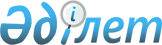 Об утверждении регламента государственной услуги "Выдача разрешения на размещение наружной (визуальной) рекламы в полосе отвода автомобильных дорог общего пользования областного и районного значения, а также в населенных пунктах"
					
			Утративший силу
			
			
		
					Постановление акимата Актюбинской области от 25 декабря 2012 года № 466. Зарегистрировано Департаментом юстиции Актюбинской области 24 января 2013 года № 3502. Утратило силу постановлением акимата Актюбинской области от 28 декабря 2013 года № 429      Сноска. Утратило силу постановлением акимата Актюбинской области от 28.12.2013 № 429.      Примечание РЦПИ.

      В тексте документа сохранена пунктуация и орфография оригинала.

      В соответствии со статьей 27 Закона Республики Казахстан от 23 января 2001 года «О местном государственном управлении и самоуправлении в Республике Казахстан», статьей 9-1 Закона Республики Казахстан от 27 ноября 2000 года «Об административных процедурах», постановлением Правительства Республики Казахстан от 16 октября 2012 года № 1315 «Об утверждении стандартов государственных услуг Министерства транспорта и коммуникаций Республики Казахстан и местных исполнительных органов в сфере автомобильных дорог и внесении изменений и дополнений в постановления Правительства Республики Казахстан от 5 сентября 1998 года № 845 «О совершенствовании правового обеспечения дорожного хозяйства» и от 20 июля 2010 года № 745 «Об утверждении реестра государственных услуг, оказываемых физическим и юридическим лицам» акимат Актюбинской области ПОСТАНОВЛЯЕТ:



      1. Утвердить прилагаемый регламент государственной услуги «Выдача разрешения на размещение наружной (визуальной) рекламы в полосе отвода автомобильных дорог общего пользования областного и районного значения, а также в населенных пунктах».



      2. Государственному учреждению «Управление архитектуры и градостроительства Актюбинской области» (Буранбаев Н.А.) обеспечить размещение настоящего регламента государственных услуг на интернет-ресурсе управления.



      3. Контроль за исполнением настоящего постановления возложить на первого заместителя акима области Абдибекова Н.К.



      4. Настоящее постановление вводится в действие по истечении десяти календарных дней со дня его первого официального опубликования.      Аким области                             А. Мухамбетов

Утверждено

постановлением акимата

Актюбинской области

от 25 декабря 2012 года № 466 

Регламент государственной услуги «Выдача разрешения на размещение наружной (визуальной) рекламы в полосе отвода автомобильных дорог общего пользования областного и районного значения, а также в населенных пунктах» 

1. Основные понятия

      1. В настоящем Регламенте государственной услуги «Выдача разрешения на размещение наружной (визуальной) рекламы в полосе отвода автомобильных дорог общего пользования областного и районного значения, а также в населенных пунктах» (далее - Регламент) используются следующие понятия:



      1) получатель государственной услуги - физические лица, юридические лица, которым оказывается государственная услуга;



      2) структурно-функциональные единицы (далее - СФЕ) - должностные лица, которые участвуют в процессе оказания государственной услуги. 

2. Общие положения

      2. Нормативное правовое определение государственной услуги: «Выдача разрешения на размещение наружной (визуальной) рекламы в полосе отвода автомобильных дорог общего пользования областного и районного значения, а также в населенных пунктах» (далее - государственная услуга).



      3. Государственная услуга выдача разрешения на размещение объекта наружной (визуальной) рекламы в населенных пунктах оказывается отделами архитектуры и градостроительства города областного значения, районов (далее – уполномоченный орган). Выдача паспорта на размещение наружной (визуальной) рекламы в полосе отвода автомобильных дорог общего пользования областного и районного значения оказывается структурными подразделениями местных исполнительных органов осуществляющий функции в сфере автомобильных дорог (далее – местный исполнительный орган). Также на альтернативной основе через Республиканское государственное предприятие «Центр обслуживания населения» Комитета по контролю автоматизации государственных услуг и координации деятельности центров обслуживания населения Министерства транспорта и коммуникаций Республики Казахстан (далее – ЦОН).



      4.Форма оказываемой государственной услуги: не автоматизированная.



      5. Государственная услуга оказывается на основании:

      подпункта 2) пункта 1 статьи 10 Закона Республики Казахстан от 17 июля 2001 года «Об автомобильных дорогах»;

      подпункта 1-1) пункта 2 статьи 11 Закона Республики Казахстан от 19 декабря 2003 года «О рекламе»;

      пункта 5 Правил размещения наружной (визуальной) рекламы в полосе отвода автомобильных дорог общего пользования, утвержденных постановлением Правительства Республики Казахстан от 5 сентября 1998 года № 845 «О совершенствовании правового обеспечения дорожного хозяйства»;

      постановления Правительства Республики Казахстан от 7 февраля 2008 года № 121 «Об утверждении Правил размещения объектов наружной (визуальной) рекламы в населенных пунктах»;

      Стандарт государственной услуги «Выдача разрешения на размещение наружной (визуальной) рекламы в полосе отвода автомобильных дорог общего пользования областного и районного значения, а также в населенных пунктах», утвержденным постановлением Правительства Республики Казахстан от 16 октября 2012 года № 1315 (далее – Стандарт государственной услуги).



      6. Результатом оказываемой государственной услуги является выдача разрешения на размещение объекта наружной (визуальной) рекламы в населенных пунктах (далее – разрешение) или паспорта на размещение наружной (визуальной) рекламы в полосе отвода автомобильных дорог общего пользования областного и районного значения на бумажном носителе (далее – паспорт). 

3. Требования к порядку оказания государственной услуги

      7. Информация о месте нахождения:

      уполномоченного органа указана в приложении 1 к настоящему Регламенту, местного исполнительного органа указана в приложении 1 к Стандарту государственной услуги. График работы: ежедневно с 9.00 до 18.00 часов с перерывом на обед с 13.00 до 14.00 часов, кроме выходных, а также праздничных дней;

      ЦОНов указана в приложении 2 к Стандарту государственной услуги. График работы: ежедневно с понедельника по субботу включительно, за исключением выходных и праздничных дней, с 9.00 часов до 20.00 часов без перерыва на обед.



      8. Порядок получения информации по вопросам оказания государственной услуги, в том числе о ходе оказания государственной услуги располагается:



      1) на стендах, расположенных в помещениях уполномоченных органов и местных исполнительных органов на самом видном для получателя государственной услуги месте;



      2) на интернет-ресурсе Государственного учреждения «Управление архитектуры и градостроительства Актюбинской области» по адресу: www.saulet.aktobe.gov.kz, в разделе «Государственные услуги»;



      3) на интернет-ресурсе Государственного учреждения «Управление пассажирского транспорта и автомобильных дорог Актюбинской области» по адресу: www.zhol.aktobe.gov.kz, в разделе «Государственные услуги»;



      4) на стендах, расположенных в помещениях ЦОН, а также на интернет-ресурсе ЦОН: www.con.gov.kz.



      9. Сроки оказания государственной услуги установлены в пункте 7 Стандарта государственной услуги.



      10. Основанием для отказа в предоставлении государственной услуги является несоответствие документов, указанных в пункте 11 Стандарта государственной услуги, требованиям, установленным нормативно-техническими документами в области автомобильных дорог.



      11. Для получения государственной услуги представляются документы, определенные в пункте 11 Стандарта государственной услуги.



      12. Этапы оказания государственной услуги с момента получения заявления от получателя государственной услуги для получения государственной услуги и до момента выдачи результата государственной услуги:



      Для получения разрешения или паспорта через уполномоченный орган/местный исполнительный орган:



      1) получатель государственной услуги подает заявление с пакетом документов, перечень которых указан в пункте 11 Стандарта государственной услуги в уполномоченный орган/местный исполнительный орган;



      2) специалист принимает пакет документов и выдает расписку о приеме документов, регистрирует их в журнале регистрации и направляет руководителю;



      3) после рассмотрения руководитель накладывает резолюцию и передает документы ответственному исполнителю;



      4) ответственный исполнитель осуществляет рассмотрение представленного заявления от получателя государственной услуги, подготавливает разрешение/паспорт либо мотивированный ответ об отказе, после чего направляет на подписание руководителю;



      5) руководитель подписывает разрешение/паспорт либо мотивированный ответ об отказе и направляет специалисту;



      6) специалист выдает результат оказания государственной услуги получателю государственной услуги.



      Для получения разрешения или паспорта через ЦОН:



      1) получатель государственной услуги подает заявление с пакетом документов, перечень которых указан в пункте 11 Стандарта государственной услуги в ЦОН, инспектор ЦОНа выдает расписку о приеме документов;



      2) инспектор ЦОНа проводит регистрацию заявления, затем документы направляются в уполномоченный орган/местный исполнительный орган. Факт отправки пакета документов фиксируется при помощи сканера штрихкода, позволяющего отслеживать движение документов в процессе оказания государственной услуги;



      3) специалист проверяет документы, принятые из ЦОНа, регистрирует их и направляет документы руководителю для наложения резолюции и определения ответственного исполнителя, после чего документы направляются ответственному исполнителю;



      4) ответственный исполнитель осуществляет рассмотрение представленного заявления из ЦОНа, подготавливает разрешение/паспорт либо мотивированный ответ об отказе, после чего направляет на подписание руководителю;



      5) руководитель подписывает разрешение/паспорт либо мотивированный ответ об отказе и направляет специалисту;



      6) специалист направляет результат оказания государственной услуги в ЦОН.

      При приеме готового результата государственной услуги от уполномоченного органа/местного исполнительного органа, ЦОН фиксирует поступившие документы при помощи сканера штрихкода;



      7) ЦОН выдает результат оказания государственной услуги получателю государственной услуги.



      13. Минимальное количество лиц, осуществляющих прием документов для оказания государственной услуги на каждом этапе, составляет один сотрудник. 

4. Описание порядка действий (взаимодействия) в процессе оказания государственной услуги

      14. Прием документов осуществляется:



      1) Специалистом уполномоченного органа/местного исполнительного органа.

      Получателю государственной услуги выдается расписка о приеме соответствующих документов с указанием:

      номера и даты приема запроса;

      вида запрашиваемой государственной услуги;

      количества и названия приложенных документов;

      даты (времени) и места выдачи документов;

      фамилии, имени, отчества специалиста.



      2) Инспектором ЦОН.

      Получателю государственной услуги выдается расписка о приеме соответствующих документов с указанием:

      номера и даты приема запроса;

      вида запрашиваемой государственной услуги;

      количества и названия приложенных документов;

      даты (времени) и места выдачи документов;

      фамилии, имени, отчества инспектора.



      15. Требования к информационной безопасности: уполномоченный орган/местных исполнительных органов и ЦОН обеспечивает сохранность, защиту и конфиденциальность информации о содержании документов получателя государственной услуги.



      16. В процессе оказания государственной услуги участвуют следующие СФЕ:



      Для получения разрешения или паспорта через уполномоченный орган/местный исполнительный орган:



      1) специалист (СФЕ - 1);



      2) руководитель (СФЕ - 2);



      3) ответственный исполнитель (СФЕ - 3).



      Для получения разрешения или паспорта через ЦОН:



      1) инспектор ЦОН (СФЕ - 1);



      2) специалист (СФЕ - 2);



      3) руководитель (СФЕ - 3);



      4) ответственный (СФЕ - 4).



      17. Текстовое табличное описание последовательности и взаимодействие административных действий (процедур) каждой СФЕ с указанием срока выполнения каждого административного действия приведено в приложении 2 к настоящему Регламенту.



      18. Схема взаимосвязи между логической последовательностью административных действий в процессе оказания государственной услуги и СФЕ приведена в приложении 3 к настоящему Регламенту. 

5. Ответственность должностных лиц, оказывающих государственную услугу

      19. Должностные лица, оказывающие государственную услугу, несут ответственность за принимаемые ими решения и действия (бездействие) в ходе оказания государственной услуги в порядке, предусмотренном законодательством Республики Казахстан.

Приложение 1

к регламенту государственной услуги

«Выдача разрешения на размещение наружной

(визуальной) рекламы в полосе отвода автомобильных

дорог общего пользования областного и районного

значения, а также в населенных пунктах» Перечень уполномоченных органов оказывающих государственную услугу

Приложение 2

к регламенту государственной услуги

«Выдача разрешения на размещение наружной

(визуальной) рекламы в полосе отвода автомобильных

дорог общего пользования областного и районного

значения, а также в населенных пунктах» Описание последовательности и взаимодействие административных действий (процедур) Таблица 1. Описание действий СФЕДля получения государственной услуги через уполномоченный орган/местный исполнительный органДля получения государственной услуги через ЦОН  Таблица 2. Варианты использования. Основной процесс Для получения государственной услуги через уполномоченный орган/местный исполнительный органДля получения государственной услуги через ЦОН Таблица 3. Варианты использования. Альтернативный процессДля получения государственной услуги через уполномоченный орган/местный исполнительный органДля получения государственной услуги через ЦОН

Приложение 3

к регламенту государственной услуги

«Выдача разрешения на размещение наружной

(визуальной) рекламы в полосе отвода автомобильных

дорог общего пользования областного и районного

значения, а также в населенных пунктах»  Схема, отражающая взаимосвязь между логической

последовательностью административных действий в процессе

оказания государственной услуги и СФЕ Для получения государственной услуги через уполномоченный орган/местный исполнительный орган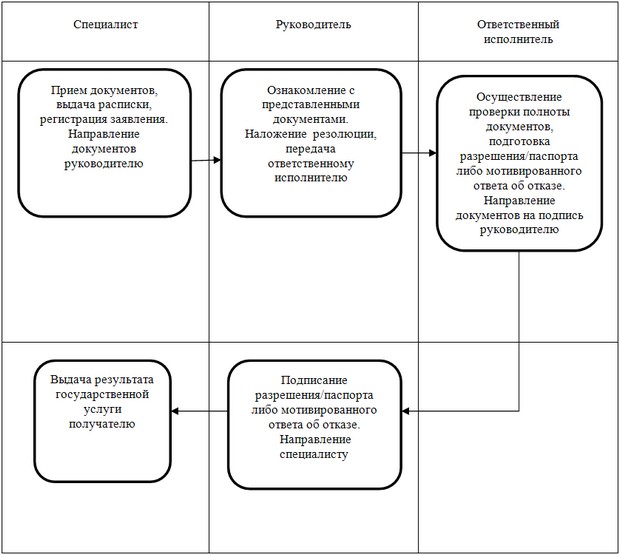 Для получения государственной услуги через ЦОН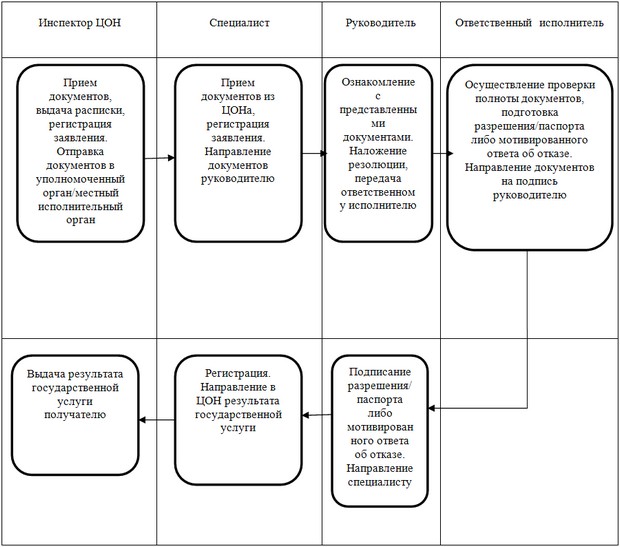 
					© 2012. РГП на ПХВ «Институт законодательства и правовой информации Республики Казахстан» Министерства юстиции Республики Казахстан
				№Наименование уполномоченного органа оказывающего государственную услугуАдрес телефон1Государственное учреждение «Отдел архитектуры и градостроительства города Актобе» город Актобе, улица Алтынсарина, 28(7132)-21-30-572Государственное учреждение «Алгинский районный отдел архитектуры, градостроительства и строительства» Алгинский район, город Алга, 5 микрорайон, дом 4 8(71337)-4-19-903Государственное учреждение «Айтекебийский районный отдел архитектуры, градостроительства и строительства» Айтекебийский район, село Комсомол, улица Т.Жургенова, 458(71339)-2-22-93 

 

 4Государственное учреждение «Байганинский районный отдел архитектуры, градостроительства и строительства» Байганинский район село Караулкельды улица Д.Конаева, 36 8(71345)-22-5-075Государственное учреждение «Отдел архитектуры, градостроительства и строительства Иргизского района» Иргизский район, село Иргиз, улица Алтынсарина, 12 8(71343)-21-7-556Государственное учреждение «Каргалинский районный отдел архитектуры, градостроительства и строительства» Каргалинский район, село Бадамша улица Абилкайыр хана, 38 8(71342)-23-1-76 

 

 7Государственное учреждение «Мартукский районный отдел архитектуры, градостроительства и строительства» Мартукский район село Мартук, улица Сейфуллина,38 8(71331) 21-3-66 8Государственное учреждение «Отдел архитектуры, градостроительства и строительства Мугалжарского района»Мугалжарский район, город Кандыагаш, улица Байтурсынова, 88(71333)-3-75-99 9Государственное учреждение «Темирский районный отдел архитектуры, градостроительства и строительства» Темирский район, поселок Шубаркудук, улица Желтоксана, 88(71346)-22-7-5810Государственное учреждение «Уилский районный отдел архитектуры, градостроительства и строительства» Уилский район, село Уил, улица Жолмурзаева, 1 8(71332)-2-12-04,8(71332)-2-11-5211Государственное учреждение «Отдел архитектуры, градостроительства и строительства Кобдинского района» Кобдинский район, село Кобда улица Астана, 48 8(71341)-22-0-1212Государственное учреждение «Хромтауский районный отдел архитектуры, градостроительства и строительства» Хромтауский район, город Хромтау, улица Спортивная, 2 8(71336)-25-1-4413Государственное учреждение «Шалкарский районный отдел архитектуры, градостроительства и строительства» Шалкарский район, город Шалкар, улица Айтеке би, 63 8(71335)- 23-6-35Действия основного процесса (хода, потока работ)Действия основного процесса (хода, потока работ)Действия основного процесса (хода, потока работ)Действия основного процесса (хода, потока работ)Действия основного процесса (хода, потока работ)Действия основного процесса (хода, потока работ)№ действия

(хода, потока работ)12345Наименование СФЕСпециалист Руководитель Ответственный исполнитель РуководительСпециалистНаименование действия (процесса, процедуры, операции) и их описаниеПрием документов, выдача расписки, регистрация заявления Ознакомление с представленными документамиОсуществление проверки полноты документов, подготовка разрешения/паспорта либо мотивированного ответа об отказеПодписание разрешения/ паспорта либо мотивированн

ого ответа об отказеРегистрацияФорма завершения (данные, документ, организационно-

распорядительн

ое решение)Направление документов руководителю для наложения резолюции и определения ответственно

го исполнителяНаложение резолюции, передача ответственному исполнителю Направление документов на подпись руководителю Направление специалистуВыдача результата государственной услуги получателю Сроки исполненияне более 20 минут1 часВ течение пяти рабочих дней1 часне более 20 минутНомер следующего действия 2345-Действия основного процесса (хода, потока работ)Действия основного процесса (хода, потока работ)Действия основного процесса (хода, потока работ)Действия основного процесса (хода, потока работ)Действия основного процесса (хода, потока работ)№ действия

(хода, потока работ)1234Наименование СФЕИнспектор ЦОНСпециалист Руководитель Ответственный исполнитель Наименование действия (процесса, процедуры, операции) и их описаниеПрием документов, выдача расписки, регистрация заявления Прием документов из ЦОНа, регистрация заявления Ознакомление с представленными документамиОсуществление проверки полноты документов, подготовка разрешения/ паспорта либо мотивированного ответа об отказеФорма завершения (данные, документ, организационно-

распорядительное решение)Отправка документов в уполномоченный орган/ местный исполнительный органНаправление документов руководителю для наложения резолюции и определения ответственного исполнителяНаложение резолюции, передача ответственному исполнителю Направление документов на подпись руководителю Сроки исполненияне более 20 минут1 час1 часВ течение пяти рабочих днейНомер следующего действия 2345Действия основного процесса (хода, потока работ)Действия основного процесса (хода, потока работ)Действия основного процесса (хода, потока работ)Действия основного процесса (хода, потока работ)№ действия

(хода, потока работ)567Наименование СФЕРуководительСпециалистИнспектор ЦОННаименование действия (процесса, процедуры, операции) и их описаниеПодписание разрешения/паспорта либо мотивированного ответа об отказеРегистрацияВыдача результата государственной услуги получателю Форма завершения (данные, документ, организационно-

распорядительное решение)Направление специалистуНаправление в ЦОН результата государственной услуги Расписка о выдаче результата государственной услуги Сроки исполнения1 час1 часНе более 20 минут Номер следующего действия67-Специалист Руководитель Ответственный исполнитель Действие № 1

Прием документов, выдача расписки, регистрация заявления. Направление документов руководителю Действие № 2

Ознакомление с представленными документами.Наложение резолюции, передача ответственному исполнителюДействие № 3

Осуществление проверки полноты документов, подготовка разрешения/паспорта. Направление документов на подпись руководителюДействие № 5

Регистрация. Выдача результата государственной услуги получателю Действие № 4Подписание разрешения/паспорта.Направление специалистуИнспектор ЦОН Специалист Руководитель Ответственный исполнитель Действие № 1

Прием документов, выдача расписки, регистрация заявления. Отправка документов в уполномоченный орган/местный исполнительный орган Действие № 2

Прием документов из ЦОНа, регистрация заявления. Направление документов руководителю Действие № 3

Ознакомление с представленными документами. Наложение резолюции, передача ответственному исполнителюДействие № 4 Осуществление проверки полноты документов, подготовка разрешения/ паспорта.Направление документов на подпись руководителюДействие № 7 Выдача результата государственной услуги получателю. Действие № 6Регистрация, направление в ЦОН результата государственной услуги Действие № 5Подписание разрешения/ паспорта. Направление специалистуДействие № 4 Осуществление проверки полноты документов, подготовка разрешения/ паспорта.Направление документов на подпись руководителюСпециалист Руководитель Ответственный исполнитель Действие № 1

Прием документов, выдача расписки, регистрация заявления. Направление документов руководителюДействие № 2

Ознакомление с представленными документами.Наложение резолюции, передача ответственному исполнителюДействие № 3

Осуществление проверки полноты документов, подготовка мотивированного ответа об отказе. Направление документов на подпись руководителюДействие № 5

Регистрация. Выдача результата государственной услуги получателю Действие № 4Подписание мотивированного ответа об отказе. Направление специалистуИнспектор ЦОН Специалист Руководитель Ответственный исполнитель Действие № 1

Прием документов, выдача расписки, регистрация заявления. Отправка документов в уполномоченный орган/местный исполнительный орган Действие № 2

Прием документов из ЦОНа, регистрация заявления. Направление документов руководителю Действие № 3

Ознакомление с представленными документами. Наложение резолюции, передача ответственному исполнителюДействие № 4 Осуществление проверки полноты документов, подготовка мотивированного ответа об отказе.Направление документов на подпись руководителюДействие № 7 Выдача результата государственной услуги получателю Действие № 6Регистрация. Направление в ЦОН результата государственной услуги Действие № 5Подписание мотивированного ответа об отказе. Направление специалистуДействие № 4 Осуществление проверки полноты документов, подготовка мотивированного ответа об отказе.Направление документов на подпись руководителю